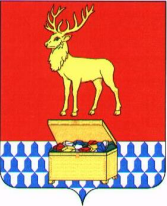 АДМИНИСТРАЦИЯКАЛАРСКОГО МУНИЦИПАЛЬНОГО ОКРУГА ЗАБАЙКАЛЬСКОГО КРАЯПОСТАНОВЛЕНИЕ20 марта 2024 года								№ 133с. ЧараО проведении выставки - конкурса «Многогранный Удокан 2024»С целью создания условий для творческой активности детей Каларского округа, посредствам изучения и популяризации истории открытия Удоканского месторождения меди, руководствуясь статьей 32 Устава Каларского муниципального округа Забайкальского края, администрация Каларского муниципального округа Забайкальского края постановляет:1. Каларскому историко-краеведческому музею (Бастрыкина Н.И.) организовать и провести выставку-конкурс «Многогранный Удокан 2024».2. Утвердить положение о проведении выставки - конкурса «Многогранный Удокан 2024» (Приложение № 1).3. Контроль за исполнением данного постановления возложить на заместителя главы Каларского муниципального округа Забайкальского края по социальным вопросам Е.В. Гуткнехт.4. Настоящее постановление вступает в силу на следующий день после дня его официального опубликования (обнародования) на официальном сайте Каларского муниципального округа Забайкальского края и действует до 31 декабря 2024 года.Глава Каларского муниципальногоокруга Забайкальского края     					В.В. УстюжанинПриложение № 1к постановлению администрацииКаларского муниципального округаЗабайкальского краяот 20.03.2024 № 133Положение о проведении выставки-конкурса«Многогранный Удокан 2024»1. ОБЩИЕ ПОЛОЖЕНИЯВ 2024 году исполняется 75 лет со дня открытия в 1949 году старшим геологом Сосновской экспедиции Первого Главного управления Министерства геологии СССР Елизаветой Ивановной Буровой Удоканского медного месторождения. Ее имя навсегда вошло в историю не только Каларского муниципального округа Забайкальского края, но и всей страны. Строительство современного горно-металлургического комбината по добыче и переработке медной руды на крупнейшем в России Удоканском месторождении меди в Забайкалье стартовало в 2018 году. А уже в 2023 году при участии Президента Российской Федерации В.В. Путина состоялся запуск оборудования обогатительной фабрики ГМК «Удокан». В результате на предприятии получили первый медный концентрат. Настоящее положение выставки-конкурса «Многогранный Удокан 2024» (далее – Конкурс) определяет цель и задачи, содержание и порядок проведения конкурса, порядок рассмотрения представленных материалов и награждение победителей.  2. ЦЕЛЬ И ЗАДАЧИ КОНКУРСА:Цель: создание условий для творческой активности детей Каларского округа, по средствам изучения и популяризации истории открытия Удоканского месторождения меди. Задачи:- развитие творческой активности детей;- пропаганда возможности дополнительного развития детей;- воспитание у подрастающего поколения интереса и уважения к малой Родине и ее истории;- повышение интереса к изучению и популяризации истории открытия и Удоканского месторождения меди в творческих работах;- привлечение внимания общества к значимости роли Удоканского месторождения меди и труда людей в истории Забайкальского края;- популяризация профессий горнодобывающей промышленности.3. ОРГАНИЗАТОРЫ И СРОКИ ПРОВЕДЕНИЯ КОНКУРСА3.1. Организатором Конкурса являются Каларский историко-краеведческий музей при поддержке ООО «Удоканская медь» и администрации Каларского муниципального округа Забайкальского края.3.2. Конкурс проводится в четыре этапа: 1 этап – с 18 марта до 31 мая 2024 года - прием работ от участников; 2 этап – с 4 июня по 4 июля 2024 года – работа выставки в Каларском историко-краеведческом музее; 3 этап – с 10 июня по 21 июня 2024 года – предварительная оценка работ, работа жюри по подведению итогов конкурса;4 этап – с 10 июля 2024 года – работа выставки в административно-гостиничных комплексах ООО «Удоканская медь»О дне награждения участников и победителей конкурса будет сообщено дополнительно через открытые источники информации.3.3. Для участия в конкурсе необходимо направить свою работу в Каларский историко-краеведческий музей, по адресу: пгт. Новая Чара, ул. Центральная, д.1 тел: 8 (30261)23643, в рабочие дни с 09.00 до 17.00. 3.4. Работы должны быть новыми, ранее нигде не выставлявшимися и не участвовавшими в других конкурсах. Работы, не соответствующие тематике Конкурса или требованиям, данного Положения, к участию в Конкурсе не допускаются и не рассматриваются. 4. УЧАСТНИКИ КОНКУРСА Участником Конкурса может стать житель Каларского муниципального округа с 7 до 18 лет (включительно). Оценивание работ в каждой номинации осуществляется в следующих возрастных категориях: I возрастная категория – от 7 до 9 лет;II возрастная категория – от 10 до 12 лет;III возрастная категория – от 13 до 15 лет;IV возрастная категория – от 16 до 18 лет.5. ПРЕДМЕТ И НОМИНАЦИИ КОНКУРСА5.1. Предметом Конкурса являются творческие работы детей на тему конкурса.5.2. Номинации конкурса:Номинация: «ГМК «Удокан» в жизни района» (рисунок)Номинация: «Елизавета Бурова – Хозяйка медной горы» (рисунок)Номинация: «Вехи истории Удоканского месторождения» (поделка)Номинация: «Удокан в моих фантазиях» (поделка) Номинация: «Удокан – место бережной экологии» (поделка)Номинация: «Металлург – перспективная профессия» (поделка) 6. ТРЕБОВАНИЯ К РАБОТАМ6.1.Требования к работам: - работа обязательно должна сопровождаться этикеткой, прикрепленной с оборотной стороны работы с указанием: названия конкурса, названия работы, наименование номинации, Ф.И. автора, возраста автора (в годах), места жительства, контактного телефона (можно телефон родителей)Пример: - желательно дополнительное оформление работ (паспорту из картона)- работа должна быть цельной (мелкие детали должны быть закреплены или приклеены) для возможности перевозки ее для экспонирования.6.2. Требования к работам по номинациям:6.2.1. Рисунок: принимаются нарисованные работы, какое-либо изображение, выполненное от руки с помощью графических средств на тему номинации. Рисунок может быть выполнен на бумаге не менее формата А4 (297 x 210 мм) и не более формата А3 (297 х 420 мм), красками, мелками, карандашами, пастелью или другими материалами. 6.2.1. Поделка: принимаются работы, сделанные своими руками, все виды декоративно-прикладного искусства, на тему номинации.  Используемый материал на усмотрение автора: бумага, картон, 3D ручка, пластик, LEGO, природный и бросовый материал и пр. 6.3. Каждый Участник может представить на Конкурс не более одной работы в каждой номинации. Все последующие работы данного автора к участию в Конкурсе не допускаются и не рассматриваются. 6.4. Представляя работу на Конкурс, участник, (или) законный представитель Участника, не достигшего 14 лет, соглашаются с условиями конкурса, указанными в данном Положении, в том числе автоматически дает согласие на использование материалов вне коммерческих целей: - на возможную публикацию творческих работ в электронном и печатном виде с обязательным указанием авторства конкурсанта; - на использование творческих работ на выставках и в публикациях. 6.5. Работы, поступившие на Конкурс, не рецензируются и не возвращаются! Коллективные работы на конкурс не принимаются!7. ЖЮРИ КОНКУРСА7.1. Организатор Конкурса приглашает и утверждает состав жюри из представителей ООО «Удоканская медь». 7.2. Численный состав жюри 5 человек.  7.3.Члены жюри оценивают работы участников по 10 бальной системе. Итоговый бал является суммарной оценкой всех членов жюри. Победителями становятся только те участники, которые получили более 45 баллов. Таким образом, несколько участников из одной возрастной группы могут стать победителями в одной номинации. При возникновении спорных ситуаций Жюри имеет право определять победителей путем голосования. Члены жюри могут голосовать только в очной форме. 7.4. Решение, принятое жюри Конкурса, является окончательным и не подлежит пересмотру. 8. КРИТЕРИИ ОЦЕНКИ И НАГРАЖДЕНИЕ8.1. Критерии оценки работ: - новизна и неординарность подхода к теме; - оригинальность работы; - качество исполнения;- сложность выполнения работы;- % самостоятельности выполнения работы (для участников 1 возрастной категории).8.2. В рамках Конкурса учреждаются следующие премии для победителей:- авторы лучших работ в каждой возрастной группе и по каждой номинации, признанных решением Жюри Конкурса победителями, награждаются дипломами победителей и ценными подарками; -   остальные участники отмечаются сертификатами Участника конкурса и поощрительными подарками.___________________________________По всем вопросам организации и проведения конкурса обращаться в Каларский историко-краеведческий музей по адресу: Каларский район, п. Новая Чара, ул. Центральная, 1 или по телефону: (30261)23643; 89145052934 Максименко Мария Александровна - старший научный сотрудник. 
Конкурс «Многогранный Удокан 2024»Название работы:«Моя будущая профессия»Номинация: «Удокан в моих фантазиях» (поделка) Автор: Иванов ИванВозраст: 15 летМесто жительства: пгт. Новая ЧараКонт. телефон: 89140000000 (мама Анна Алексеевна)